План работы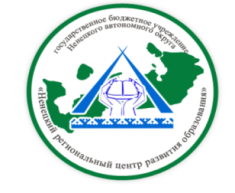 ГБУ НАО «Ненецкий региональныйцентр развития образования»на апрель  2021 годаВ течение месяцаИ.о. директора  ГБУ НАО «НРЦРО»                                                Е.В. ХабароваДатаМероприятиеМесто проведения и времяОтветственный1.04МО учителей истории, обществознания и права«О концепции преподавания учебного курса «История России» в ОО РФ, реализующих основные общеобразовательные программы»ГБУ НАО «НРЦРО»ZoomКабинет 1914.30Варницына О.И.1.04Всероссийская апробация технологии печати и сканирования полного комплекта ЭМ в аудиториях ППЭ и получение КИМ по сети Интернет с учащимися по англ. языкуОО НАОШамов А. С.3.04Проведение заключительного отборочного тура на июньскую математическую образовательную программу ОЦ «Сириус»ГБУ НАО «НРЦРО» кабинет 10 10.00 Ижемцева Л.А.7.04МО специалистов по физической культуре, молодых педагогов«Здоровьесберегающие технологии в ДОО» ГБУ НАО «НРЦРО»Кабинет 1013.15Владимирова А.Н.8.04Региональный этап Всероссийского конкурса юных чтецов «Живая классика»ГБУ НАО «НРЦРО» кабинет  21 15.00Ижемцева Л.А.12.04МО педагогических работников, участвующих в реализации программ кадетского воспитания  «Непрерывное совершенствование уровня профессиональной компетентности педагога как условие обеспечения нового качества образования»ГБУ НАО «НРЦРО» 15.30дистанционноИпатова Т.П.13.04Семинар для библиотекарей «Библиотека образовательной организации как один из ресурсов внеурочной деятельности в рамках реализации ФГОС ОО»ГБУ НАО «НРЦРО»Кабинет 710.00Бахирева Н.М.14.04МО воспитателей средних, старших и подготовительных к школе групп«Социально-коммуникативное и познавательное развитие детей дошкольного возраста»ГБУ НАО «НРЦРО»Кабинет 2113.15Владимирова А.Н.14.04МО преподавателей ДШИ музыкального  направления «Формирование мотивации учебной деятельности у обучающихся как условие повышения качества обучения»ГБУ НАО «НРЦРО» 15.30дистанционноИпатова Т.П.14.04МО учителей технологии (обслуживающий труд) «Развитие профессиональной компетенции и творческого потенциала педагога в процессе обучения и воспитания обучающихся» ГБУ НАО «НРЦРО»Кабинет 1015.30 Петухова М.С.14.04МО социальных педагогов ДОО НАО «Эффективные формы и методы профилактической работы с детьми и семьями. Методический калейдоскоп (обмен опытом)»Центр «ДАР» 14:00(очная форма)Солонович Е.А.14.04Программа просвещения родителей по вопросам детской психологии и педагогики «Семья НАО – компетентная семья»Практическое занятие родителей с детьми: «Волшебные краски» (часть 2)Центр «ДАР» 18:00(очная форма)Чанаева Ц.Н.Шевелева А.А.15.04МО учителей-логопедов ОО НАО «Методика выявления дизорфографии. Причины, дифференциальная  диагностика  и пути  коррекции дизорфографии»Центр «ДАР»11:00 (дистанционная форма)Безумова Н.В.15.04Итоговое сочинение (изложение) для учащихся 11 кл. для допуска на ЕГЭ Основной периодОО НАОШамов А.С.15.04МО  учителей физики «Подготовка выпускников 11 классов к итоговой аттестации по физике. Практикум по решению наиболее сложных заданий»ГБУ НАО «НРЦРО»Кабинет №1015.00А.П. Чайка16.04МО учителей начальных классов «Организация проблемно-диалогового обучения в начальной школе»ГБУ НАО «НРЦРО» платформа  ZOOM15.00 Петухова М.С.19.04МО учителей музыки «Воспитание обучающихся через предметную область «Музыка»ГБУ НАО «НРЦРО», кабинет 1015.30 Петухова М.С.19.04Семинар «Речевое развитие дошкольников посредством театрализованной деятельности»ГБУ НАО «НРЦРО»Кабинет 21 13.30Владимирова А.Н.20.04Семинар «Взаимосвязь воспитателей и специалистов в работе  с детьми группы компенсирующей направленности»ГБУ НАО «НРЦРО»Кабинет 2113.15Владимирова А.Н.20.04Обучающий семинар работников, привлекаемых к проведению ЕГЭ в качестве организаторов в очной формеГБУ НАО «НРЦРО»Кабинет 19Шамов А. С.20.04МО педагогов-психологов ДОО НАО «Психотерапевтические техники в работе психолога с детьми и взрослыми (тренинг)»Центр «ДАР»13:30 (очная форма)Климина С.А.21.04МО музыкальных руководителей, молодых педагогов«Использование музыкальных инструментов  в работе с детьми в дошкольной образовательной организации»ГБУ НАО «НРЦРО» Кабинет 1013.15Владимирова А.Н.21.04Обучающий семинар для учителей музыки, ИЗО и технологии «Проектная и исследовательская деятельность школьников на уроках и во внеурочное время»ГБУ НАО «НРЦРО»Кабинет №2115.00А.П. Чайка21.04МО преподавателей ДШИ художественного направления «Формирование мотивации учебной деятельности у обучающихся как условие повышения качества обучения»ГБУ НАО «НРЦРО» 15.30дистанционноИпатова Т.П.21.04Программа просвещения родителей по вопросам детской психологии и педагогики «Семья НАО – компетентная семья»Тема: «Как помочь ребенку сдать ЕГЭ: рекомендации родителям».Центр «ДАР» 18:00(дистанционная форма)Чанаева Ц.Н.Артемова Е.А.22.04МО воспитателей групп раннего возраста, молодых педагогов «Педагогическое содействие развитию познавательной активности детей раннего и младшего возраста в процессе экспериментирования»ГБУ НАО «НРЦРО»Кабинет 2113.15Владимирова А.Н.22.04Региональное тренировочное мероприятие для организаторов (без участия детей) по технологии печати и сканирования полного комплекта ЭМ в аудиториях ППЭ и получение КИМ по сети Интернет ГБУ НАО «НРЦРО»СШ №1СШ №5Шамов А. С.22.04МО учителей физической культуры «Мониторинг физического здоровья, физического развития и подготовленности в ОО НАО»ГБУ НАО «НРЦРО»Кабинет 1015.00Чечуев П.Н.22.04Семинар педагогов, ведущих «Наш край» «Анализ региональной олимпиады школьников НАО по краеведению»ГБУ НАО «НРЦРО»Кабинет 19 ZOOM15.00Талеева Л.Я.22.04МО учителей, работающих в коррекционных классах «Развитие ключевых компетентностей через кластерный подход в образовании»ГБУ НАО «НРЦРО» платформа  ZOOM15.00Петухова М.С.22.04МО учителей-дефектологов НАО «Особенности психического развития ребенка раннего возраста»Центр «ДАР»11:00(дистанционная форма)Богданова Т.А.22.04Программа по социально – бытовой ориентировке детей-инвалидов и детей с ограниченными возможностями здоровья «Мир, в котором мы живем» «Мы ребята – поварята» (1 часть)Центр «ДАР»18:00 (очная форма)Чанаева Ц.Н.Солонович Е.А.23.04Заседание МО «Тохолкода. Учитель» педагогов, ведущих родной язык, по теме «Анализ региональной олимпиады школьников НАО по родному (ненецкому) языку»ГБУ НАО «НРЦРО»  платформа  ZOOM 15.00Талеева Л.Я.23.04Вебинар для учителей ОО НАО  «Изменение климата» с представителями и экспертами WWF РоссииГБУ НАО «НРЦРО»  Кабинет 2115.00А.П. Чайка24.04Итоговое сочинение (изложение) для учащихся 11 кл. для допуска на ЕГЭ дополнительный периодГБУ НАО «НРЦОО НАОШамов А. С.26.04МО социальных педагогов ОО НАО «Организация работы социального педагога с несовершеннолетними, состоящими на различных видах учета, в летний период»Центр «ДАР»14:00  (дистанционная форма)Солонович Е.А.26.04Обучающий семинар работников, привлекаемых к проведению ЕГЭ в качестве организаторов в очной формеГБОУ НАО «СШ № 1»Шамов А. С.27.04МО библиотекарей ОО «Продвижение  молодых авторов Народного литературно-творческого объединения «Заполярье» посредством проведения библиотеками ОО различных мероприятий»ГБУК «Этно-культурный центр НАО»10.00Бахирева Н.М.27.04Апробация технологии печати и сканирования полного комплекта ЭМ в аудиториях ППЭ и получение КИМ по сети Интернет по КЕГЭ с участием обучающихся 11 классовГБОУ НАО «СШ № 1»Шамов А. С.28.04МО учителей математики «Введение ФГОС: успехи и проблемы, пути решения»ГБУ НАО «НРЦРО» Zoom15.00Войцеховская А.А.28.04МО учителей информатики «Образовательные технологии на уроках информатики с учетом ФГОС в условиях цифровой реальности»ГБОУ НАО «СШ № 3»15.30Войцеховская А.А.28.04Школа молодого педагога «Особенности работы с детьми с ОВЗ в образовательных организациях»ГБУ НАО «НРЦРО» 15.30дистанционноИпатова Т.П.28.04Выездной семинар для учителей естественнонаучного цикла «Проектная и исследовательская деятельность школьников на уроках естественнонаучного цикла и во внеурочное время» (на базе региональной ресурсной площадки – ГБОУ НАО «СШ п. Красное) ГБОУ НАО «СШ п. Красное»Отъезд из города  в 12.00А.П. Чайка29.04Программа по социально – бытовой ориентировке детей-инвалидов и детей с ограниченными возможностями здоровья «Мир, в котором мы живем»  «Мы ребята – поварята»(2 часть)Центр «ДАР»18:00 (очная форма)Чанаева Ц.Н.Солонович Е.А.29.04МО учителей химии «Подготовка выпускников 11 классов к итоговой аттестации по химии. Практикум по решению наиболее сложных заданий»ГБОУ НАО «СШ №4»15.00А.П. Чайка29.04МО педагогов-психологов ОО НАО «Трудные подростки в школе: особенности налаживания контакта» Центр «ДАР»15:00 (очная форма)Артемова Е.А. 29.04Плановое заседание Главной аттестационной комиссии управления образования  Департамента ОКиС НАОГБУ НАО «НРЦРО» Кабинет № 1014.00Хабарова К.А.МероприятиеМесто проведения и времяОтветственныйРесурсная площадка «Формирование элементарных математических представлений в соответствии с   ФГОС ДО» ГБДОУ НАО «Д- сад «Ромашка»Владимирова А.Н.Ресурсная площадка по направлению «Эффективные формы работы с участниками образовательных отношений в приобщении детей дошкольного возраста к культуре и традициям русского народа»ГБДОУ НАО «ЦРР – детский сад «Гнездышко»Владимирова А.Н.Ресурсная площадка «Речевое развитие детей  старшего дошкольного возраста как приоритетная задача ФГОС ДО»ГБДОУ НАО «ЦРР – детский сад «Радуга»Владимирова А.Н.Ресурсная  площадка по направлению «Исследовательская деятельность обучающихся»  ГБОУ НАО «СШ п. Красное»А.П. ЧайкаКурсы повышения квалификации «Финансовая грамотность в обществознании», 24 часаГБУ НАО «НРЦРО»22 марта  -4 апреляИпатова Т.П.Курсы повышения квалификации «Содержание и методика преподавания курса финансовой грамотности различным категориям обучающихся», 72 часаГБУ НАО «НРЦРО»5 апреля – 24 апреляИпатова Т.П.Региональный конкурс сочинений  «Не уставайте делать добро»ГБУ НАО «НРЦРО»апрельИпатова Т.П.Интеллектуальное шоу "Финансовые бои" для обучающихся ОО НАОГБУ НАО «НРЦРО»29 апреля Ипатова Т.П.Диагностика «Психологическая готовность к школе у детей дошкольного возраста»Центр «ДАР»Дрыгалова Г.В.Окружной заочный конкурс среди образовательных организаций на лучшую организацию работы по профилактике правонарушений несовершеннолетних (постановление Администрации НАО от 30.10.2013 № 378-п «Об утверждении госпрограммы НАО «Обеспечение общественного порядка, противодействие преступности, терроризм, экстремизму и коррупции в НАО)Центр «ДАР»апрельСолонович Е.А.Региональный конкурс рисунков «Добрый мир глазами детей» (итоги)ГБУ НАО «НРЦРО»апрельА.Н. ВладимироваРегиональный этап Всероссийского конкурса на лучший стенд (уголок)  «Эколята – Дошколята» ГБУ НАО «НРЦРО»апрель-майА.Н. ВладимироваОкружная занимательная викторина для детей раннего и младшего возраста ДОО «Мир вокруг меня»ГБУ НАО «НРЦРО»апрельА.Н. ВладимироваПрограмма повышения квалификации «Финансовая грамотность в обществознании» в рамках реализации Стратегии повышения финансовой грамотности в Российской Федерации на 2017 - 2023 годы, утвержденной распоряжением Правительства Российской Федерации от 25 сентября 2017 г. № 2039-рГБУ НАО «НРЦРО»22 марта – 2 апреляИпатова Т.П.Всероссийские проверочные работы (ВПР) по индивидуальным графикам ОО.ОО НАОКорельская Е. Ю.Региональный этап  XVI Всероссийского конкурса «За нравственный подвиг учителя»ГБУ НАО «НРЦРО»Февраль-апрельПетухова М.С.V Всероссийский героико-патриотический фестиваль детского и юношеского творчества  «Звезда Спасения» ГБУ НАО «НРЦРО»апрельПетухова М.С.Марафон по развитию функциональной грамотности педагогов и обучающихся 1-4 классов ГБУ НАО «НРЦРО»апрельПетухова М.С.Региональный конкурс для выпускников начальной школы «Ученик года - 2021»ГБУ НАО «НРЦРО»23-28 апреляШишалова А.А.Организация проведения мониторинга качества преподавания родного (ненецкого) языка в 4 классах общеобразовательных организаций НАО в 2021 годуОбщеобразовательные организации15 апреля – 28 маяТалеева Л.Я.V Региональный чемпионат «Молодые профессионалы» (WorldSkillsRussia)ГБПОУ НАО «НАЭТ», ГБПОУ НАО «СГК», ГБПОУ НАО «НПУ»26-29 апреляотдел WSRТуманова Е.Г.Мероприятия, посвященные 100-летию со дня рождения А.Д. СахароваОО НАОапрельЧайка А.П.Онлайн-опрос об определении уровня информированности родительского сообщества о проблеме школьной травли (буллинга)Центр «ДАР»Март-апрельСолонович Е.А.Всероссийский фестиваль «Футбол в школе» среди обучающихся общеобразовательных организацийОбразовательные организации22 марта -22 маяЧечуев П.Н.Страничка ненецкого языка в ВКГруппа «НРЦРО» в Вконтакте   апрельВарницына О. И.Конкурс открытых уроков для педагогов дополнительного образования Ненецкого автономного округа «Мастерская успеха» ГБУ НАО «НРЦРО»Февраль - апрельИпатова Т.П.Стационарные заседания психолого-медико-педагогической комиссии Центр «ДАР»ПМПКИндивидуальные коррекционно-развивающие занятия с детьми педагога-психологаЦентр «ДАР»Артемова Е.А.Чанаева Ц.Н.Ляпина О.П.Диагностика детско-родительских отношений  (по определению суда, по запросу УМВД)Центр «ДАР»Артемова Е.А.Ляпина О.П.Дрыгалова Г.В.Консультирование родителей (законных представителей) по вопросам обучения, развития и воспитания детейЦентр «ДАР»специалисты Центра «ДАР»Индивидуальное консультирование работников образовательных организаций, учреждений социального обслуживания, здравоохранения, других организацийЦентр «ДАР»специалисты Центра «ДАР»Информационно-просветительская работа с населением в области предупреждения и коррекции недостатков в физическом и (или) психическом развитии и (или) отклонений в поведении детейОО НАО(по запросу)специалисты Центра «ДАР»